nr 49/2020 (872)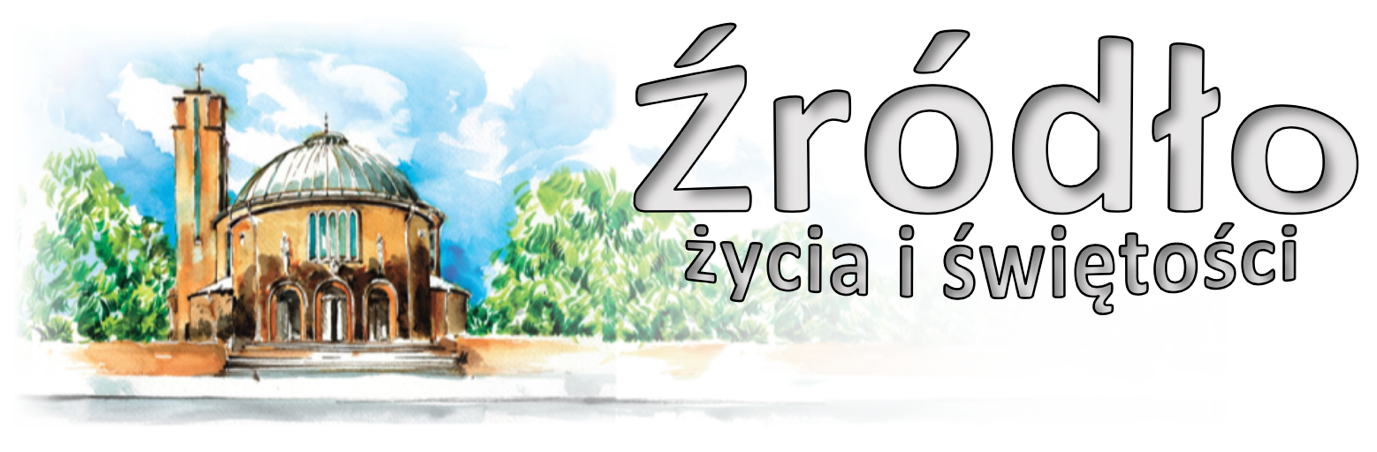 6 grudnia 2020 r.gazetka rzymskokatolickiej parafii pw. Najświętszego Serca Pana Jezusa w RaciborzuII Niedziela AdwentuEwangelia według św. Marka (1,1-8)„Początek Ewangelii Jezusa Chrystusa, Syna Bożego. Jak jest napisane u proroka Izajasza: Oto Ja posyłam wysłańca mego przed Tobą; on przygotuje drogę Twoją. Głos wołającego na pustyni: Przygotujcie drogę Panu, prostujcie dla Niego ścieżki. Wystąpił Jan Chrzciciel na pustyni i głosił chrzest nawrócenia na odpuszczenie grzechów. Ciągnęła do niego cała judzka kraina oraz wszyscy mieszkańcy Jerozolimy i przyjmowali od niego chrzest w rzece Jordan, wyznając swoje grzechy. Jan nosił odzienie z sierści wielbłądziej i pas skórzany około bioder, a żywił się szarańczą i miodem leśnym. I tak głosił: Idzie za mną mocniejszy ode mnie, a ja nie jestem godzien, aby schyliwszy się, rozwiązać rzemyk u Jego sandałów. Ja chrzciłem was wodą, on zaś chrzcić was będzie Duchem Świętym”.Adwent znaczy „przyjście” i znaczy także „spotkanie”. Bóg, który przychodzi, zbliża się do człowieka, żeby człowiek spotkał się z Nim i dochował wierności temu spotkaniu. Ażeby w nim pozostał aż do końca. W dzisiejszej liturgii, jak zwykle, mówi najpierw Izajasz, prorok wielkiego adwentu. Jego orędzie jest dzisiaj radosne, pełne ufności: „Pocieszcie, pocieszcie mój lud!... Przemawiajcie do serca Jeruzalem i wołajcie do niego, że czas jego służby się skończył, że nieprawość jego odpokutowana… Wstąpże na wysoką górę, zwiastunko dobrej nowiny w Syjonie… Podnieś głos, nie bój się! Powiedz… Oto wasz Bóg! Oto Pan Bóg przychodzi z mocą… Oto Jego nagroda z Nim idzie… Podobnie jak pasterz; pasie On swą trzodę” (Iz 40,1-2.9-11). Jednocześnie z tym orędziem, mamy wezwanie do „przygotowania” i do „wyrównania” gościńca, do tego samego, co uczyni swoim w okolicach Jordanu Jan Chrzciciel, ostatni prorok przyjścia Pana. W streszczeniu Izajasz stwierdza: Pan przychodzi… jako Pasterz; trzeba stworzyć warunki potrzebne dla spotkania z Nim. Trzeba się przygotować. „Oto Pan Bóg przychodzi”, powiedziano, ale jednocześnie głos woła: „Przygotujcie na pustyni drogę dla Pana… wszystkie góry i wzgórza niech się obniżą; równiną niechaj się staną urwiska, a strome zbocza niziną gładką. Wtedy się chwała Pańska objawi…” (Iz 40,3-5). Przyjmijmy zatem z radością zarówno dobrą nowinę, jak i zadania, które stawia ona przed nami. Bóg chce być z nami; On przychodzi jako władca, „ramię Jego dzierży władzę”, ale nade wszystko przychodzi jako pasterz i jako taki „pasie swą trzodę, gromadzi ją swoim ramieniem, jagnięta nosi na swej piersi, owce karmiące prowadzi łagodnie” (Iz 40,11). Jesteśmy tutaj, aby wzmocnić się w naszej radości i w naszej nadziei, a jednocześnie, żebyśmy mogli ciągle na nowo, prowadzeni przekonaniem o obecności Bożej na naszych drogach, przygotowywać drogę dla Niego, usuwając z niej to wszystko, co czyni trudnym lub po prostu niemożliwym spotkanie, żebyśmy mogli ciągle powracać do Niego!... To Bóg sam idzie naprzeciw człowiekowi; chce go spotkać w samym sercu jego człowieczeństwa, potwierdzając to człowieczeństwo jako wieczny obraz Boży i jednocześnie czyniąc je „nowym”.św. Jan Paweł II, 1981 r.Ogłoszenia z życia naszej parafiiII Niedziela Adwentu – 6 grudnia 2020 				Iz 40,1-5.9-11; 2 P 3,8-14; Mk 1,1-8				Dodatkowe Msze Święte o 15.oo, 16.oo i 17.ooPoniedziałek – 7 grudnia 2020 – św. Ambrożego, biskupa i doktora Kościoła 		Łk 5,17-26	  630			Do Miłosierdzia Bożego za †† Annę Tober, dziadka Adolfa i całe pokrewieństwo	  900			Za † Jana Bębnowicza	1700			Roraty dla dzieci Za †† Jana, Jadwigę, Franciszka, Piotra, Halinę, Andrzeja i Roksanę	1800			Roraty dla dorosłych 1. Za † Szymona Bigos w 3. rocznicę śmierci			2.	Za śp. Stanisławę i Alfreda Łogiewa (od pracowników oddziału okulistyki w Raciborzu)						Adoracja i Różaniec za chorych, Służbę Zdrowia i o ustanie epidemiiWtorek – 8 grudnia 2020 – Niepokalane Poczęcie NMP 				Łk 1,26-38	  630	1.	Za † Halinę Tomaszewską w rocznicę śmierci			2.	Za † Szymona Bigos w 3. rocznicę śmierci	  800			W języku niemieckim: Zu Gottes Barmherzigkeit für die verstorbenen Eltern Ernst und Maria sowie für alle †† Verwandten und Vorfahren der Familien: Jendrosch, Gonschior, Podhajski und Rödiger	1700			Msza Święta z Uroczystości dla dzieci Za † męża Franciszka w 15. rocznicę śmierci o wieczną radość w niebie 	1800			Msza Święta z kazaniem O Błogosławieństwo Boże i opiekę Matki Bożej dla członków Rycerstwa Niepokalanej						Adoracja i Różaniec za chorych, Służbę Zdrowia i o ustanie epidemiiŚroda – 9 grudnia 2020 								Mt 11,28-30	  630			O dar życia wiecznego za †† rodziców Józefa i Mariannę, teściów Jana i Gertrudę, wszystkich †† z rodzin z obu stron, siostrę Bronisławę i Marka Wisznarewskiego	  900			Do Miłosierdzia Bożego za † męża Jana Szot w 12. rocznicę śmierci, córkę Kingę, †† rodziców Jadwigę i Józefa, brata Huberta, szwagra Jerzego i dusze w czyśćcu cierpiące	1700			Roraty dla dzieci Do Bożej Opatrzności w intencji Elżbiety z okazji 60. rocznicy urodzin z podziękowaniem za otrzymane łaski, z prośbą o Boże błogosławieństwo i zdrowie dla jubilatki i całej rodziny	1800			Roraty dla dorosłych Z podziękowaniem za odebrane łaski, z prośbą o Boże błogosławieństwo, opiekę Matki Bożej, zdrowie w intencji dzieci i wnuków						Adoracja i Różaniec za chorych, Służbę Zdrowia i o ustanie epidemiiCzwartek – 10 grudnia 2020 								Mt 11,11-15	  630	1.	Za † Bogdana Bednarskiego			2.	Do Trójcy Przenajświętszej o odważnych i świętych kapłanów	1700			Roraty dla dzieci Do Miłosierdzia Bożego za †† mamę Genowefę, tatę Filipa, siostrę Pelagię, braci Jana i Zdzisława, bratową Helenę, dziadków i pokrewieństwo z obu stron	1800			Msza Adwentowa z kazaniem Za † Norberta Plinta, †† rodziców Irenę i Karola, brata Ernesta i Barbarę Plinta, Antoninę, Jana Gans, całe pokrewieństwo i dusze w czyśćcu cierpiące						Adoracja i Różaniec za chorych, Służbę Zdrowia i o ustanie epidemiiPiątek – 11 grudnia 2020 								Mt 11,16-19	  630			Za †† rodziców Antoniego Derkacz w 4. rocznicę śmierci i Zuzannę Derkacz w 1. rocznicę śmierci	  900			Za †† Annę i Adolfa Koterba i †† z rodziny	1500			Koronka do Bożego Miłosierdzia	1800			Roraty dla młodzieży i dorosłych 	1. Za † Elżbietę Trybańską w 3. rocznicę śmierci, †† z rodziny i †† przyjaciół			2.	W intencji Ojczyzny						Adoracja i Różaniec za chorych, Służbę Zdrowia i o ustanie epidemiiSobota – 12 grudnia 2020 								Mt 17,10-13	  630			Roraty dla dorosłych 1. Za † mamę Wandę Potocką			2.	O łaskę nieba dla † Stanisława Pączko w 3. rocznicę śmierci	1700			Adoracja i Różaniec za chorych, Służbę Zdrowia i o ustanie epidemii	1730			Nieszpory Maryjne	1800			W sobotni wieczór: 1. W intencji ks. Proboszcza Adama z okazji urodzin o Boże błogosławieństwo w pracy duszpasterskiej i opiekę Matki Bożej (od Róż Różańcowych)			2.	Przez wstawiennictwo Matki Bożej Bolesnej za †† matkę Marię Żak w 2. rocznicę śmierci, ojca i męża Jana Weselaka, †† z rodziny z obu stron o dar życia wiecznegoIII Niedziela Adwentu GAUDETE – 13 grudnia 2020  	      Iz 61,1-2.10-11; 1 Tes 5,16-24; J 1,6-8.19-28	  700	1.	Do Bożej Opatrzności o zdrowie i Boże błogosławieństwo dla siostry Janiny	  830			Godzinki o Niepokalanym Poczęciu NMP	  900			W intencji żyjących i zmarłych z rodziny Meyer i Kleta	1030			Za †† Annę i Stanisława Koczwara i za †† z rodziny		2.		w kaplicy pod kościołem dla dzieci W intencji Parafian	1200			Do Miłosierdzia Bożego za † matkę Franciszkę w 21. rocznicę śmierci, † ojca Antoniego	1500			Dodatkowa Msza Święta: Za † Jerzego Fulneczek (od sąsiadów z ulicy Katowickiej 27)	1600			Dodatkowa Msza Święta: Do Miłosierdzia Bożego w intencji chorej matki Czesławy z prośbą o poprawę zdrowia i potrzebne łaski	1700			Dodatkowa Msza Święta:  Dziękczynna z okazji 80. rocznicy urodzin Czesławy o Boże błogosławieństwo i zdrowie dla jubilatki i całej rodziny	1800			Za †† rodziców Marię i Józefa Rutkowskich, brata Jerzego, ojca Juliana Cieślaka, babcię Franciszkę oraz za †† z rodziny					Adoracja i Różaniec za chorych, Służbę Zdrowia i o ustanie epidemiiW tym tygodniu modlimy się: w intencji chorych, Służby Zdrowia oraz o ustanie epidemiiPrzypominamy, że w kościele może przebywać do 80 osób. Prosimy o respektowanie tego limitu. W związku z tym, aby każdy miał możliwość w uczestniczenia w Eucharystii odprawimy dodatkowe Msze Święte po południu (o godz. 1500, 1600 i 1700). Najbardziej uczęszczane Msze Święte są zazwyczaj o 900 oraz 1030. Usilnie zachęcamy do wyboru innych pór, zwłaszcza dodatkowych godzin Mszy Świętych. Przypominamy o możliwości uczestnictwa w kaplicy pod kościołem (jest tam nagłośnienie). Prosimy o zachowanie maksymalnego dystansu. Osoby starsze prosimy, aby rozważyły czy nie skorzystać z dyspensy od obowiązku uczestnictwa w niedzielnej Mszy.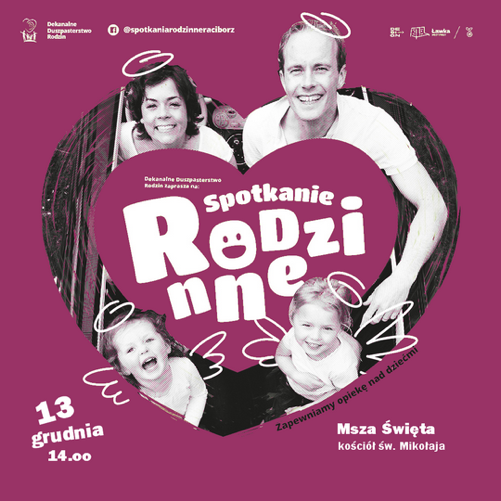 Dzisiaj w kościele o 1900 spotkanie dla rodziców dzieci przygotowujących się do spowiedzi i Komunii Świętej. Zaproszenie dotyczy tych rodziców, którzy nie byli na piątkowym spotkaniu. Z tego powodu nie będzie dziś modlitwy Różańcowej.We wtorek Uroczystość Niepokalanego Poczęcia NMP.Zapraszamy na Roraty: dla dzieci codziennie do czwartku o 1700; dla młodzieży w piątek o 1800; dla dorosłych codziennie Msza o 1800 z kazaniem (w poniedziałek, środę i piątek oraz w sobotę o 630 formularz ze Mszy Roratniej).Codziennie po Mszy wieczornej Adoracja i Różaniec wynagradzający, o nawrócenie oraz o ustanie epidemii. W sobotę Różaniec o 1700.W sobotę, 12 grudnia od 730 odwiedziny chorych. Można ich zgłaszać w kancelarii lub zakrystii.Za tydzień w niedzielę (13.12) odbędzie się kolejne spotkanie rodzin. Zapraszamy na Eucharystię o godzinie 1400 do kościoła św. Mikołaja z kazaniem dla rodzinPrzed kościołem do nabycia: nasza parafialna gazetka „Źródło”, Gość Niedzielny. W zakrystii jest do nabycia „Droga do nieba” z dużym i małym drukiem oraz kalendarze Szensztackie. Można już nabywać opłatki oraz świece Caritas (przed kościołem, w zakrystii). Dobrowolna ofiara przeznaczona będzie na cele remontowe.Pod wieżą po Mszach o 9.oo i 10.3o można nabyć ręcznie robione kartki Bożonarodzeniowe wykonane przez uczennice LO II. Dochód przeznaczony jest na pomoc fundacji na rzecz dzieci z autyzmem i porażeniem mózgowym w Nairobii w Kenii.Kolekta dzisiejsza przeznaczona jest na potrzeby Seminarium Duchownego i Kurii Diecezjalnej; z przyszłej niedzieli na bieżące potrzeby parafii. Za tydzień przed kościołem dodatkowa zbiórka na cele remontowe.Za wszystkie ofiary, kwiaty i prace przy kościele składamy serdeczne „Bóg zapłać”. W minionym tygodniu odeszli do Pana:Edward Hołda, lat 68, zam. na ul. Słowackiego (pogrzeb 7 XII 2020 o 12.oo)Jan Kołodziejczyk, lat 80, zam. na ul. Kosmonautów (pogrzeb, 10 XII 2020 o 10.oo)Katarzyna Ziemniak, lat 92, zam. na ul. Słowackiego Zbigniew Dębowski, lat 70, zam. na ul. Polnej Gizela Stuchły, lat 79, zam. na ul. Opawskiej Jerzy Wiśniewski, lat 51, zam. na ul. Polnej Wieczny odpoczynek racz zmarłym dać PanieKatecheza liturgiczna – Modlitwy Eucharystyczne z udziałem dzieci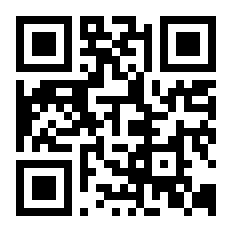 	W Mszale znajdziemy również teksty modlitw przeznaczone na liturgie z udziałem dzieci. W katechezie nagranej i zamieszczonej na naszej stronie internetowej przekazujemy genezę, treść tych modlitw. Zauważmy jedynie, że teksty te są dostosowane do języka dziecka, to znaczy zbudowana jest z prostych, krótkich zdań. Zauważmy, że nie oznacza to oczywiście infantylizacji języka religijnego. Nie ma zdrobnień (np. aniołków) lub innych neologizmów (np. „bozia”). Przy okazji: to podpowiedź, że takiego słownictwa należy unikać. Kościół zgodnie ze słowem Jezusa pozwala dzieciom przychodzić do Niego i próbuje pomóc dzieciom w ich czynnym uczestnictwie w liturgii. Z tego powodu wprowadzono np. dodatkowe aklamacje (np. „Tobie chwałą na wieki”). Więcej szczegółów w nagranej katechezie…	My tutaj zatrzymajmy się na kwestii kiedy należy przychodzić z dziećmi do kościoła na Eucharystię. Prawo Kościoła mówi o wieku rozeznania. Wtedy też powstaje obowiązek uczestnictwa w Liturgii. Oczywiście nie byłoby dobrze, aby dopiero 6-7-8 latki (bo to mniej więcej czas rozeznania) po raz pierwszy przyszły do Kościoła. To oczywiste, że warto dzieci wychowywać w sferze religijnej od początku, wyjaśniać tłumaczyć. Problem jest dość trudny, bo jest taki okres w życiu dziecka, kiedy to nie da się mu wytłumaczyć lub nakazać określonej, stosownej do kościoła postawy, a równocześnie nie da się zająć uwagi małego dziecka nawet stosując „dziecięce zabiegi” (piosenka, obraz, maskotka…). Bywa, że takie dzieci są dość mocno ruchliwe, co jest kłopotliwe zarówno dla rodziców, jak i dal pozostałych uczestników liturgii. Niektórzy zwolennicy obecności dzieci w kościele argumentują, że trzeba przecież przyzwyczajać dzieci do kościoła. Przeciwnicy pytają: do czego przyzwyczajać? Do biegania po kościele? Trzeba więc szukać złotego środka. Być może być na ile to możliwe, wyjść jeśli jest taka konieczność? Pewnie sprawa nie jest łatwa do jednoznacznego rozstrzygnięcia, ale warta przemyślenia. W naszym przypadku pomocna może być Liturgia Słowa dla dzieci w niedziele o 1030 w kaplicy pod kościołem (w obecnej sytuacji odprawiamy tam „całą Mszę”, nie tylko Liturgię Słowa). Tam bardziej ruchliwe dzieci nikogo nie dziwią.   Z pewnością same Modlitwy Eucharystyczne dla dzieci przeznaczone są dla nieco starszych dzieci, które potrafią już same w niej uczestniczyć.